FORMULÁRIO DE INDICAÇÃO MÉDICA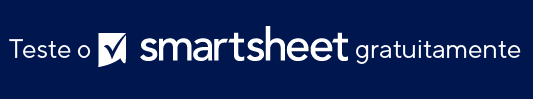 DEVOLVER O FORMULÁRIO DE SOLICITAÇÃO DE INDICAÇÃO PREENCHIDO PARADEVOLVER O FORMULÁRIO DE SOLICITAÇÃO DE INDICAÇÃO PREENCHIDO PARADEVOLVER O FORMULÁRIO DE SOLICITAÇÃO DE INDICAÇÃO PREENCHIDO PARADEVOLVER O FORMULÁRIO DE SOLICITAÇÃO DE INDICAÇÃO PREENCHIDO PARADEVOLVER O FORMULÁRIO DE SOLICITAÇÃO DE INDICAÇÃO PREENCHIDO PARADEVOLVER O FORMULÁRIO DE SOLICITAÇÃO DE INDICAÇÃO PREENCHIDO PARADEVOLVER O FORMULÁRIO DE SOLICITAÇÃO DE INDICAÇÃO PREENCHIDO PARADEVOLVER O FORMULÁRIO DE SOLICITAÇÃO DE INDICAÇÃO PREENCHIDO PARAA/CFAXTELEFONEE-MAILFORMULÁRIO PREENCHIDO PORFORMULÁRIO PREENCHIDO PORTELEFONEDATAINDICADO PORINDICADO PORINDICADO PORINDICADO PORMD QUE FEZ A INDICAÇÃOTELEFONEESPECIALIDADEFAXASSINATURA DO MDE-MAILPCP se diferenteTELEFONE DO PCPINFORMAÇÕES DO PACIENTEINFORMAÇÕES DO PACIENTEINFORMAÇÕES DO PACIENTEINFORMAÇÕES DO PACIENTEINFORMAÇÕES DO PACIENTESOBRENOMENOME E MIDATA DE NASCIMENTOFEMININO/MASCULINOINTÉRPRETE NECESSÁRIO?IDIOMA NECESSÁRIONOME DO RESPONSÁVELRELACIONAMENTO COM O RESPONSÁVELENDEREÇO DO PACIENTECELULARENDEREÇO DO PACIENTETELEFONE RESIDENCIALENDEREÇO DO PACIENTETELEFONE COMERCIALENDEREÇO DO PACIENTEE-MAILDIAGNÓSTICO DA INDICAÇÃOICD-9SERVIÇO SOLICITADOSERVIÇO SOLICITADOSERVIÇO SOLICITADOSERVIÇO SOLICITADOSERVIÇO SOLICITADOSERVIÇO SOLICITADOSERVIÇO SOLICITADOMOTIVO PARA INDICAÇÃOPACIENTE CIENTE DO MOTIVO DO ENCAMINHAMENTO? EM CASO NEGATIVO, EXPLIQUE. PACIENTE CIENTE DO MOTIVO DO ENCAMINHAMENTO? EM CASO NEGATIVO, EXPLIQUE. PACIENTE CIENTE DO MOTIVO DO ENCAMINHAMENTO? EM CASO NEGATIVO, EXPLIQUE. PACIENTE CIENTE DO MOTIVO DO ENCAMINHAMENTO? EM CASO NEGATIVO, EXPLIQUE. SERVIÇO/ESPECIALIDADE SOLICITADASERVIÇO/ESPECIALIDADE SOLICITADAMÉDICO SOLICITADOMÉDICO SOLICITADOTIPO DE SERVIÇO SOLICITADOTIPO DE SERVIÇO SOLICITADOCONSULTATRANSFERÊNCIA DE CUIDADOS nova avaliação/gerenciamento do pacienteTRANSFERÊNCIA DE CUIDADOS nova avaliação/gerenciamento do pacienteCOMENTÁRIOS ADICIONAISINFORMAÇÕES SOBRE O PLANOINFORMAÇÕES SOBRE O PLANOINFORMAÇÕES SOBRE O PLANOINFORMAÇÕES SOBRE O PLANOINFORMAÇÕES SOBRE O PLANOINFORMAÇÕES SOBRE O PLANOINFORMAÇÕES SOBRE O PLANOINFORMAÇÕES SOBRE O PLANOINFORMAÇÕES SOBRE O PLANOINFORMAÇÕES SOBRE O PLANOINFORMAÇÕES SOBRE O PLANOINFORMAÇÕES SOBRE O PLANOINFORMAÇÕES SOBRE O PLANOINFORMAÇÕES SOBRE O PLANOINFORMAÇÕES SOBRE O PLANOINFORMAÇÕES SOBRE O PLANOINFORMAÇÕES SOBRE O PLANOINFORMAÇÕES SOBRE O PLANOINFORMAÇÕES SOBRE O PLANOINFORMAÇÕES SOBRE O PLANOINFORMAÇÕES SOBRE O PLANOAUTORIZAÇÃO NECESSÁRIA?AUTORIZAÇÃO NECESSÁRIA?AUTORIZAÇÃO NECESSÁRIA?AUTORIZAÇÃO NECESSÁRIA?AUTORIZAÇÃO NECESSÁRIA?SIMNÃONº DA AUTNº DA AUTNº DE VISITASNº DE VISITASDATA VENC. AUT.DATA VENC. AUT.DATA VENC. AUT.PPOHMOOUTROSOUTROSPLANO DE SAÚDEPLANO DE SAÚDEPLANO DE SAÚDEID DO PLANOID DO PLANOID DO PLANOGRUPO MÉDICOGRUPO MÉDICOGRUPO MÉDICONº TELEFONENº TELEFONENOME DO TITULAR DO PLANONOME DO TITULAR DO PLANONOME DO TITULAR DO PLANONOME DO TITULAR DO PLANONOME DO TITULAR DO PLANONOME DO TITULAR DO PLANORELAÇÃO COM O CLIENTERELAÇÃO COM O CLIENTERELAÇÃO COM O CLIENTEDATA DE NASC.AVISO DE ISENÇÃO DE RESPONSABILIDADEQualquer artigo, modelo ou informação fornecidos pela Smartsheet no site são apenas para referência. Embora nos esforcemos para manter as informações atualizadas e corretas, não fornecemos garantia de qualquer natureza, seja explícita ou implícita, a respeito da integridade, precisão, confiabilidade, adequação ou disponibilidade do site ou das informações, artigos, modelos ou gráficos contidos no site. Portanto, toda confiança que você depositar nessas informações será estritamente por sua própria conta e risco.